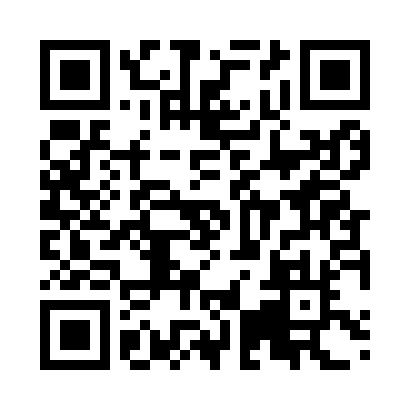 Prayer times for Papagaios, BrazilWed 1 May 2024 - Fri 31 May 2024High Latitude Method: NonePrayer Calculation Method: Muslim World LeagueAsar Calculation Method: ShafiPrayer times provided by https://www.salahtimes.comDateDayFajrSunriseDhuhrAsrMaghribIsha1Wed5:006:1411:563:125:376:482Thu5:006:1511:563:125:376:473Fri5:006:1511:563:115:366:474Sat5:006:1511:563:115:366:465Sun5:016:1611:563:115:356:466Mon5:016:1611:563:105:356:467Tue5:016:1711:553:105:346:458Wed5:016:1711:553:105:346:459Thu5:026:1711:553:095:336:4510Fri5:026:1811:553:095:336:4411Sat5:026:1811:553:095:326:4412Sun5:026:1811:553:085:326:4413Mon5:036:1911:553:085:326:4314Tue5:036:1911:553:085:316:4315Wed5:036:1911:553:085:316:4316Thu5:046:2011:553:075:316:4317Fri5:046:2011:553:075:306:4218Sat5:046:2111:553:075:306:4219Sun5:046:2111:553:075:306:4220Mon5:056:2111:563:075:296:4221Tue5:056:2211:563:065:296:4222Wed5:056:2211:563:065:296:4223Thu5:066:2311:563:065:296:4124Fri5:066:2311:563:065:296:4125Sat5:066:2311:563:065:286:4126Sun5:066:2411:563:065:286:4127Mon5:076:2411:563:065:286:4128Tue5:076:2511:563:065:286:4129Wed5:076:2511:563:065:286:4130Thu5:086:2511:573:065:286:4131Fri5:086:2611:573:065:286:41